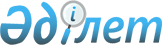 2024-2026 жылдарға арналған Өркендеу ауылдық округінің бюджеті туралыҚызылорда облысы Қазалы аудандық мәслихатының 2023 жылғы 22 желтоқсандағы № 167 шешімі.
      "Қазақстан Республикасының Бюджет кодексі" Қазақстан Республикасының 2008 жылғы 4 желтоқсандағы Кодексінің 75 бабының 2 тармағына, "Қазақстан Республикасындағы жергілікті мемлекеттік басқару және өзін-өзі басқару туралы" Қазақстан Республикасының 2001 жылғы 23 қаңтардағы Заңының 6-бабының 2-7 тармағына сәйкес, Қызылорда облысы Қазалы аудандық мәслихаты ШЕШІМ ҚАБЫЛДАДЫ:
      1. 2024-2026 жылдарға арналған Өркендеу ауылдық округінің бюджеті 1, 2, 3–қосымшаларға сәйкес, оның ішінде 2024 жылға мынадай көлемдерде бекітілсін:
      1) кірістер – 104041 мың теңге, оның ішінде:
      салықтық түсімдер – 4802 мың теңге;
      салықтық емес түсімдер – 47 мың теңге;
      негізгі капиталды сатудан түсетін түсімдер – 200 мың теңге;
      трансферттер түсімі – 98992 мың теңге;
      2) шығындар – 105103 мың теңге, оның ішінде;
      3) таза бюджеттік кредиттеу – 0;
      бюджеттік кредиттер – 0;
      бюджеттік кредиттерді өтеу – 0;
      4) қаржы активтерімен операциялар бойынша сальдо – 0;
      қаржы активтерін сатып алу – 0;
      мемлекеттің қаржы активтерін сатудан түсетін түсімдер – 0;
      5) бюджет тапшылығы (профициті) – -1062 мың теңге;
      6) бюджет тапшылығын қаржыландыру (профицитті пайдалану) – 1062 мың теңге;
      қарыздар түсімі – 0;
      қарыздарды өтеу – 0;
      бюджет қаражатының пайдаланылатын қалдықтары – 1062 мың теңге.
      Ескерту. 1-тармақ жаңа редакцияда - Қызылорда облысы Қазалы аудандық мәслихатының 06.05.2024 № 246 (01.01.2024 бастап қолданысқа енгізіледі) шешімімен.


      2. 2024 жылға арналған аудандық бюджетте Өркендеу ауылдық округі бюджетіне аудандық бюджет қаражаты есебінен нысаналы трансферттер 4-қосымшаға сәйкес бекітілсін.
      3. Осы шешім 2024 жылғы 1 қаңтардан бастап қолданысқа енгізіледі. 2024 жылға арналған Өркендеу ауылдық округінің бюджеті
      Ескерту. 1-қосымша жаңа редакцияда - Қызылорда облысы Қазалы аудандық мәслихатының 06.05.2024 № 246 (01.01.2024 бастап қолданысқа енгізіледі) шешімімен. 2025 жылға арналған Өркендеу ауылдық округінің бюджеті 2026 жылға арналған Өркендеу ауылдық округінің бюджеті 2024 жылға арналған аудандық бюджетте Өркендеу ауылдық округі бюджетіне аудандық бюджет қаражаты есебінен берілетін нысаналы трансферттер
      Ескерту. 4-қосымша жаңа редакцияда - Қызылорда облысы Қазалы аудандық мәслихатының 05.03.2024 № 206 шешімімен (01.01.2024 бастап қолданысқа енгізіледі). 2024 жылға арналған аудандық бюджетте Өркендеу ауылдық округінің бюджетіне республикалық бюджет есебінен бөлінген ағымдағы нысаналы трансферттердің көлемі
      Ескерту. Шешім 5-қосымшасымен толықтырылды - Қызылорда облысы Қазалы аудандық мәслихатының 05.03.2024 № 206 шешімімен (01.01.2024 бастап қолданысқа енгізіледі).
					© 2012. Қазақстан Республикасы Әділет министрлігінің «Қазақстан Республикасының Заңнама және құқықтық ақпарат институты» ШЖҚ РМК
				
      Қазалы аудандық мәслихатының төрағасы

Ғ.Әліш
Қазалы аудандық мәслихатының
2023 жылғы "22" желтоқсандағы
№ 167 шешіміне 1-қосымша
Санаты
Санаты
Санаты
Санаты
Сомасы, мың теңге
Сыныбы
Сыныбы
Сыныбы
Сомасы, мың теңге
Кіші сыныбы
Кіші сыныбы
Сомасы, мың теңге
Атауы
Сомасы, мың теңге
1. Кірістер
104041
1
Салықтық түсімдер
4802
01
Табыс салығы
2778
2
Жеке табыс салығы
2778
04
Меншiкке салынатын салықтар
2021
1
Мүлiкке салынатын салықтар
94
3
Жер салығы
52
4
Көлiк құралдарына салынатын салық
1790
5
Біріңғай жер салығы
85
05
Тауарларға, жұмыстарға және қызметтер көрсетуге салынатын ішкі салықтар
3
3
Табиғи және басқа ресурстарды пайдаланғаны үшін түсетін түсімдер
3
2
Салықтық емес түсімдер
47
01
Аудандық маңызы бар қала, ауыл, кент, ауылдық округ коммуналдық меншігінің мүлкін жалға беру
47
5
Мемлекет меншігіндегі мүлікті жалға беруден түсетін кірістер
47
3
Негізгі капиталды сатудан түсетін түсімдер
200
03
Жерді және материалдық емес активтерді сату
200
1
Жерді сату
200
4
Трансферттердің түсімдері
98992
02
Мемлекеттiк басқарудың жоғары тұрған органдарынан түсетiн трансферттер
98992
3
Аудандардың (облыстық маңызы бар қаланың) бюджетінен трансферттер
98992
Функционалдық топ
Функционалдық топ
Функционалдық топ
Функционалдық топ
Бюджеттік бағдарламалардың әкiмшiсi
Бюджеттік бағдарламалардың әкiмшiсi
Бюджеттік бағдарламалардың әкiмшiсi
Бағдарлама
Бағдарлама
Атауы
2. Шығындар
105103
01
Жалпы сипаттағы мемлекеттiк көрсетілетін қызметтер
44441
124
Аудандық маңызы бар қала, ауыл, кент, ауылдық округ әкімінің аппараты
44441
001
Аудандық маңызы бар қала, ауыл, кент, ауылдық округ әкімінің қызметін қамтамасыз ету жөніндегі қызметтер
44441
07
Тұрғын үй-коммуналдық шаруашылық
18156
124
Аудандық маңызы бар қала, ауыл, кент, ауылдық округ әкімінің аппараты
18156
008
Елді мекендердегі көшелерді жарықтандыру
9226
009
Елді мекендердің санитариясын қамтамасыз ету
622
011
Елді мекендерді абаттандыру мен көгалдандыру
8308
08
Мәдениет, спорт, туризм және ақпараттық кеңістiк
39321
124
Аудандық маңызы бар қала, ауыл, кент, ауылдық округ әкімінің аппараты
39321
006
Жергілікті деңгейде мәдени-демалыс жұмысын қолдау
39321
12
Көлiк және коммуникация
3185
124
Аудандық маңызы бар қала, ауыл, кент, ауылдық округ әкімінің аппараты
3185
013
Аудандық маңызы бар қалаларда, ауылдарда, кенттерде, ауылдық округтерде автомобиль жолдарының жұмыс істеуін қамтамасыз ету
1171
045
Аудандық маңызы бар қалаларда, ауылдарда, кенттерде, ауылдық округтерде автомобиль жолдарын күрделі және орташа жөндеу
2014
15
Трансферттер
0
124
Аудандық маңызы бар қала, ауыл, кент, ауылдық округ әкімінің аппараты
0
048
Пайдаланылмаған (толық пайдаланылмаған) нысаналы трансферттерді қайтару
0
3. Таза бюджеттік кредиттеу
0
Бюджеттік кредиттер
0
Бюджеттік кредиттерді өтеу
0
4. Қаржы активтерімен операциялар бойынша сальдо
0
Қаржы активтерін сатып алу
0
Мемлекеттің қаржы активтерін сатудан түсетін түсімдер
0
5. Бюджет тапшылығы (профициті)
-1062
6.Бюджет тапшылығын қаржыландыру (профицитін пайдалану)
1062
8
Бюджет қаражатының пайдаланылатын қалдықтары
1062
01
Бюджет қаражаты қалдықтары
1062
1
Бюджет қаражатының бос қалдықтары
1062Қазалы аудандық мәслихатының
2023 жылғы "22" желтоқсандағы
№ 167 шешіміне 2-қосымша
Санаты
Санаты
Санаты
Санаты
Сомасы, мың теңге
Сыныбы
Сыныбы
Сыныбы
Сомасы, мың теңге
Кіші сыныбы
Кіші сыныбы
Сомасы, мың теңге
Атауы
Сомасы, мың теңге
1. Кірістер
109454
1
Салықтық түсімдер
4725
01
Табыс салығы
2917
2
Жеке табыс салығы
2917
04
Меншiкке салынатын салықтар
1808
1
Мүлiкке салынатын салықтар
99
3
Жер салығы
55
4
Көлiк құралдарына салынатын салық
1654
2
Салықтық емес түсімдер
49
01 
Мемлекеттік меншіктен түсетін кірістер
49
5
Мемлекет меншігіндегі мүлікті жалға беруден түсетін кірістер
49
3
Негізгі капиталды сатудан түсетін түсімдер
210
03
Жерді және материалдық емес активтерді сату
210
1
Жерді сату
210
4
Трансферттердің түсімдері
104470
02
Мемлекеттiк басқарудың жоғары тұрған органдарынан түсетiн трансферттер
104470
3
Аудандардың (облыстық маңызы бар қаланың) бюджетінен трансферттер
104470
Функционалдық топ
Функционалдық топ
Функционалдық топ
Функционалдық топ
Бюджеттік бағдарламалардың әкiмшiсi
Бюджеттік бағдарламалардың әкiмшiсi
Бюджеттік бағдарламалардың әкiмшiсi
Бағдарлама
Бағдарлама
Атауы
2. Шығындар
109454
01
Жалпы сипаттағы мемлекеттiк көрсетілетін қызметтер
47515
124
Аудандық маңызы бар қала, ауыл, кент, ауылдық округ әкімінің аппараты
47515
001
Аудандық маңызы бар қала, ауыл, кент, ауылдық округ әкімінің қызметін қамтамасыз ету жөніндегі қызметтер
47515
07
Тұрғын үй-коммуналдық шаруашылық
16998
124
Аудандық маңызы бар қала, ауыл, кент, ауылдық округ әкімінің аппараты
16998
008
Елді мекендердегі көшелерді жарықтандыру
9595
009
Елді мекендердің санитариясын қамтамасыз ету
647
011
Елді мекендерді абаттандыру мен көгалдандыру
6756
08
Мәдениет, спорт, туризм және ақпараттық кеңістiк
43723
124
Аудандық маңызы бар қала, ауыл, кент, ауылдық округ әкімінің аппараты
43723
006
Жергілікті деңгейде мәдени-демалыс жұмысын қолдау
43723
12
Көлiк және коммуникация
1218
124
Аудандық маңызы бар қала, ауыл, кент, ауылдық округ әкімінің аппараты
1218
013
Аудандық маңызы бар қалаларда, ауылдарда, кенттерде, ауылдық округтерде автомобиль жолдарының жұмыс істеуін қамтамасыз ету
1218
3. Таза бюджеттік кредиттеу
0
Бюджеттік кредиттер
0
Бюджеттік кредиттерді өтеу
0
4. Қаржы активтерімен операциялар бойынша сальдо
0
Қаржы активтерін сатып алу
0
Мемлекеттің қаржы активтерін сатудан түсетін түсімдер
0
5. Бюджет тапшылығы (профициті)
0
6.Бюджет тапшылығын қаржыландыру (профицитін пайдалану)
0
8
Бюджет қаражатының пайдаланылатын қалдықтары
0
01
Бюджет қаражаты қалдықтары
0
1
Бюджет қаражатының бос қалдықтары
0Қазалы аудандық мәслихатының
2023 жылғы "22" желтоқсандағы
№ 167 шешіміне 3-қосымша
Санаты
Санаты
Санаты
Санаты
Сомасы, мың теңге
Сыныбы
Сыныбы
Сыныбы
Сомасы, мың теңге
Кіші сыныбы
Кіші сыныбы
Сомасы, мың теңге
Атауы
Сомасы, мың теңге
1. Кірістер
109454
1
Салықтық түсімдер
4725
01
Табыс салығы
2917
2
Жеке табыс салығы
2917
04
Меншiкке салынатын салықтар
1808
1
Мүлiкке салынатын салықтар
99
3
Жер салығы
55
4
Көлiк құралдарына салынатын салық
1654
2
Салықтық емес түсімдер
49
01 
Мемлекеттік меншіктен түсетін кірістер
49
5
Мемлекет меншігіндегі мүлікті жалға беруден түсетін кірістер
49
3
Негізгі капиталды сатудан түсетін түсімдер
210
03
Жерді және материалдық емес активтерді сату
210
1
Жерді сату
210
4
Трансферттердің түсімдері
104470
02
Мемлекеттiк басқарудың жоғары тұрған органдарынан түсетiн трансферттер
104470
3
Аудандардың (облыстық маңызы бар қаланың) бюджетінен трансферттер
104470
Функционалдық топ
Функционалдық топ
Функционалдық топ
Функционалдық топ
Бюджеттік бағдарламалардың әкiмшiсi
Бюджеттік бағдарламалардың әкiмшiсi
Бюджеттік бағдарламалардың әкiмшiсi
Бағдарлама
Бағдарлама
Атауы
2. Шығындар
109454
01
Жалпы сипаттағы мемлекеттiк көрсетілетін қызметтер
47515
124
Аудандық маңызы бар қала, ауыл, кент, ауылдық округ әкімінің аппараты
47515
001
Аудандық маңызы бар қала, ауыл, кент, ауылдық округ әкімінің қызметін қамтамасыз ету жөніндегі қызметтер
47515
07
Тұрғын үй-коммуналдық шаруашылық
16998
124
Аудандық маңызы бар қала, ауыл, кент, ауылдық округ әкімінің аппараты
16998
008
Елді мекендердегі көшелерді жарықтандыру
9595
009
Елді мекендердің санитариясын қамтамасыз ету
647
011
Елді мекендерді абаттандыру мен көгалдандыру
6756
08
Мәдениет, спорт, туризм және ақпараттық кеңістiк
43723
124
Аудандық маңызы бар қала, ауыл, кент, ауылдық округ әкімінің аппараты
43723
006
Жергілікті деңгейде мәдени-демалыс жұмысын қолдау
43723
12
Көлiк және коммуникация
1218
124
Аудандық маңызы бар қала, ауыл, кент, ауылдық округ әкімінің аппараты
1218
013
Аудандық маңызы бар қалаларда, ауылдарда, кенттерде, ауылдық округтерде автомобиль жолдарының жұмыс істеуін қамтамасыз ету
1218
3. Таза бюджеттік кредиттеу
0
Бюджеттік кредиттер
0
Бюджеттік кредиттерді өтеу
0
4. Қаржы активтерімен операциялар бойынша сальдо
0
Қаржы активтерін сатып алу
0
Мемлекеттің қаржы активтерін сатудан түсетін түсімдер
0
5. Бюджет тапшылығы (профициті)
0
6.Бюджет тапшылығын қаржыландыру (профицитін пайдалану)
0
8
Бюджет қаражатының пайдаланылатын қалдықтары
0
01
Бюджет қаражаты қалдықтары
0
1
Бюджет қаражатының бос қалдықтары
0Қазалы аудандық мәслихатының
2023 жылғы "22" желтоқсандағы
№ 167 шешіміне 4-қосымша
№
Атауы
Сомасы, 
мың теңге
Ағымдағынысаналытрансферттер
3008,0
1
Жылуан-2 каналының жер учаскесінің сәйкестендіру құжаттарын рәсімдеуге
544
2
Өркендеу елді мекені үй іргелік сумен қамтамасыз ету үшін суды насоспен айдау үшін қажетті сұйық отын (солярка) 1 тонна сатып алуға
450
3
Жанкент елді мекеніндегі Жанкент көшесіне (1 км) автомобиль жолына күрделі жөндеу жұмыстарына ЖСҚ-н әзірлеп, мемлекеттік сараптамадан өткізуге
2014Қазалы аудандық мәслихатының
2023 жылғы "22" желтоқсандағы
№ 167 шешіміне 5-қосымша
№
Атауы
Сомасы, мың теңге
Ағымдағы нысаналы трасферттер
181
1
Өркендеу ауылдық округі әкімінің аппаратынаАзаматтық қызметшілердің жекелеген санаттарының, ұйымдар жұмыскерлерінің, қазыналық кәсіпорындар жұмыскерлерінің жалақысын арттыруға берілген трансферттер
118
2
Жанкент ауылдық мәдениет үйінеАзаматтық қызметшілердің жекелеген санаттарының, ұйымдар жұмыскерлерінің, қазыналық кәсіпорындар жұмыскерлерінің жалақысын арттыруға берілген трансферттер
63